30.04.2015		 		         г. Зеленогорск			№ 10-49рОб утверждении структуры иштатной численности Счетнойпалаты ЗАТО г. Зеленогорска	В соответствии со статьей 5 Федерального закона от 07.02.2011 № 6-ФЗ «Об общих принципах организации и деятельности контрольно-счетных органов субъектов Российской Федерации и муниципальных образований», на основании Положения о Счетной палате ЗАТО г. Зеленогорска, утвержденного решением Совета депутатов ЗАТО г. Зеленогорска от 28.11.2013 № 44-253р, руководствуясь Уставом города, Совет депутатов ЗАТО г. ЗеленогорскаР Е Ш И Л:	1. Утвердить структуру Счетной палаты ЗАТО г. Зеленогорска согласно приложению № 1 к настоящему решению. 2. Утвердить штатную численность Счетной палаты ЗАТО г. Зеленогорска согласно приложению № 2 к настоящему решению.3. Признать утратившим силу решение Совета депутатов ЗАТО г. Зеленогорска от 02.04.2014 № 51-287р «Об утверждении структуры и штатной численности Счетной палаты ЗАТО г. Зеленогорска».4. Настоящее решение вступает в силу в день, следующий за днем его опубликования в газете «Панорама». 5. Контроль за выполнением настоящего решения возложить на постоянную комиссию по местному самоуправлению, правовым вопросам и безопасности населения. Глава ЗАТО г. Зеленогорска						 П.Е. Корчашкин		                                                         Приложение № 1								к решению Совета депутатов								ЗАТО г. Зеленогорска								от 30.04.2015 № 10-49рСтруктура Счетной палаты ЗАТО г. Зеленогорска                                                                            Приложение № 2								к решению Совета депутатов								ЗАТО г. Зеленогорска								от 30.04.2015 № 10-49рШтатная численность Счетной палаты ЗАТО г. Зеленогорска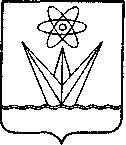  СОВЕТ ДЕПУТАТОВЗАКРЫТОГО АДМИНИСТРАТИВНО-ТЕРРИТОРИАЛЬНОГО ОБРАЗОВАНИЯ ГОРОДА ЗЕЛЕНОГОРСКА КРАСНОЯРСКОГО КРАЯРЕШЕНИЕ№п/пНаименование должностиКатегория должностиГруппадолжностиКоличество штатных единиц1. Председательруководителиглавная      12.Инспекторспециалистыведущая      2ИТОГО:      3